성취자들의 다섯 가지 특징 /릭 조이너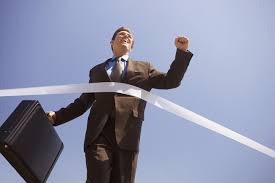 † 성취자들의 다섯 가지 특징 성경 전체를 통해 우리는 그들의 세대에 있어서 하나님의 목적을 성취했던 자들의 전기들 속에서 다음과 같은 다섯 가지의 공통적 특징을 발견할 수 있습니다. 첫째, 그들은 자신들의 목적에 대한 분명한 비전을 가지고 있었다. 둘째, 그들은 자신들의 목표에 계속 집중하며 살았다. 셋째, 그들은 지혜를 가지고 있었고 자신들의 목적을 성취하기 위해 훈련을 하거나 필요한 재원들을 모으기로 결정했다. 넷째, 그들은 “문제 지향적 사람들”과 사귀지 않고 “해결 지향적 사람들”과 사귀었다. 다섯째, 그들은 장애물이나 어떠한 반대가 자신들을 멈추게 하는 것을 용납하지 않았다. 그들은 방해와 수많은 좌절에도 불구하고 자신들의 목적을 이루기 위한 행진을 굳건히 계속해 나갔다. (릭 조이너가 지은 “21세기를 위한 예언적 비전” 중에서...) 